KINDER, DIESE ERDE LIEGT IN EUREN HÄNDEN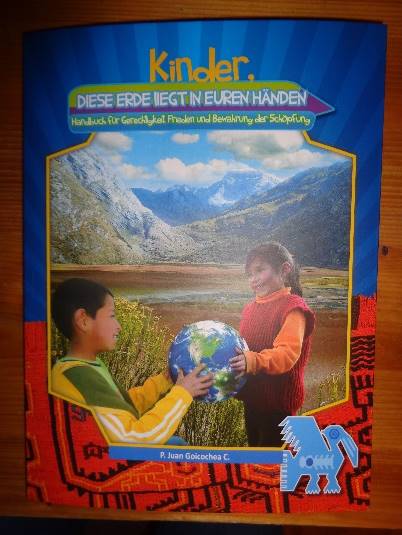 „Kinder, diese Erde liegt in euren Händen“ ist ein Lehrbuch für Kinder, verfasst von P. Juan Goicochea, Comboni -Missionar aus Peru. Darin werden Themen wie Frieden, Umwelt und Gerechtigkeit auf eindrucksvolle Weise mit dem Leben und mit der Bibel in Verbindung gebracht.Dieses Buch wurde von einem Team der Privaten Neuen Mittelschule – Zwettl von Spanisch in die deutsche Sprache übersetzt. In Peru gibt es das Buch bereits seit einem Jahr zu kaufen, in einigen Schulen wird es schon verwendet. Es eignet sich für Kinder von 9 – 14 Jahren, aber auch für ältere Schüler und für Erwachsene.Die Idee ist, dass durch den Verkauf dieses einzigartigen Buches  dieses Lehrbuch auch den Kindern in den Anden, in den sehr armen Gebieten von Peru, zur Verfügung gestellt werden kann. Damit sollen die Kinder und ebenso die Erwachsenen über ihre/unsere Umwelt und deren Probleme aufgeklärt werden. Die Menschen sollen motiviert werden, sich für das Geschenk der Umwelt einzusetzen und sich nicht ausbeuten zu lassen, wie zum Beispiel durch den Abbau von Erzen. Bergbau ist ein sehr massives Thema im Gebiet der Anden, weil Großkonzerne die Mineralien aus dem Berg holen und dabei viel Geld „verdienen“ ohne Rücksicht auf die Umwelt und die dort lebende Bevölkerung. Viele Menschen, die sich dagegen wehren, bezahlen dies mit ihrem Leben. Durch diesen umweltzerstörerischen Abbau werden die Lebensgrundlagen der Menschen zerstört, vor allem die Kinder werden krank.Mit dem Kauf und Verkauf des Schulbuches lernen die Kinder in Europa, wie sie die Umwelt schützen können und gleichzeitig helfen sie mit, dass Kinder und die betroffenen Erwachsenen im Gebiet der Anden  mit diesem Buch über die Zerstörung ihres Lebensraumes lernen und  in Zukunft bewusst gegen die Konzerne des Bergbaus auftreten können. Ein Buch kostet € 19,90.Die 14 Themen des Buches sind:Wasser: Quelle des LebensLuft: Können wir ohne sie leben?Ökosystem: Eine wunderbare GemeinschaftTiere: Sie sind auch LebewesenAmazonas: Die Lunge des PlanetenBergbau: Gegeben von Gott und gefährlicher ReichtumMüll: Verlorener ReichtumKlimawechsel: Liegt es in unserer Hand?Lebensmittel: Gegeben von Gott und die Arbeit des MenschenPlastik: Wir leben auf einem „Plastik Planeten“Ozeane: Sie sind voller LebenMobbing: Behandle andere, wie du selbst behandelt werden möchtestRassismus: Wir sind alle Kinder GottesMenschenrechte: Die Rechte der KinderVorschläge zur Anwendung im Religionsunterricht:Einstieg zu jedem Thema über Bilder und Fragen zu jedem KapitelRätselLieder von Kurt MikulaKennenlernen von Personen, die sich für unsere Mutter Erde besonders einsetzenVorschläge für eine lebenswertere Welt Nachdenk- und Gebetsphasen für und mit den Kindern bei jedem ThemaAnsprechende Gebete und Geschichten „rund“ um unsere ErdePassende Bibelstellen, Verbindung zur  Enzyklika „Laudato si“Konkrete Projektvorschläge für die Kinder – einzeln oder gemeinsam durchzuführenBrücken zu anderen Kulturen herstellenVorbereitung zur Versöhnung, z.B. das Kapitel „Müll“ und „Klimawandel“Versuch – eine Woche ohne Plastik auszukommenBewusster Umgang mit WasserKeine Knallkörper, Raketen zu verwendenRespektvoller Umgang für Menschen, Tiere und Pflanzen„Kinder, diese Erde liegt in euren Händen“ ist geeignet als UNTERRICHTSMITTEL  EIGENER  WAHL!Dieses Buch ist auch einsetzbar in den Gegenständen Biologie, Geographie, Geschichte und Politische Bildung, Soziales Lernen sowie für Ethik.Vielen herzlichen Dank im Namen so vieler Kinder, mit denen wir über alle Grenzen hinweg verbunden sind.